TRABAJO 1º BCS. 15 DE ABRILContinuamos con la aplicación de la regla de la cadena para derivar funciones compuestas:De la página 193 realizar los ejercicios: 16, 17, 18 y 19AYUDA:Ejemplos resueltos regla de la cadena: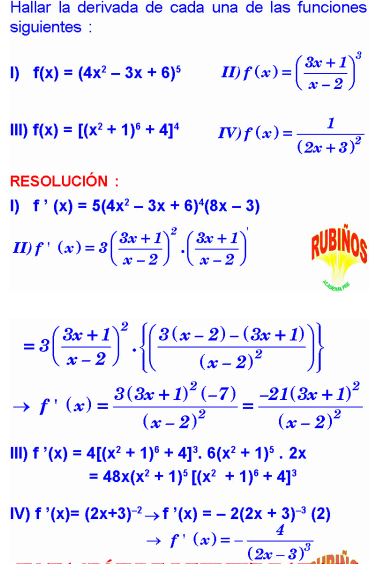 